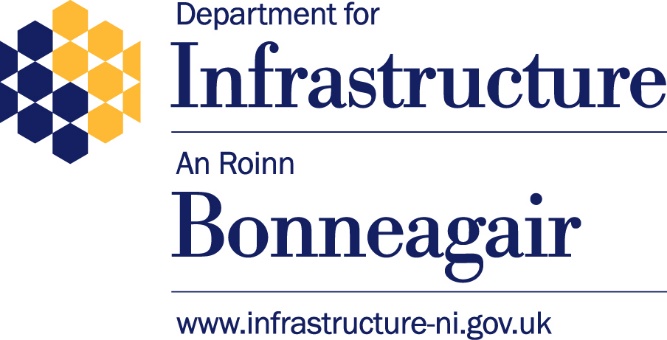 Response FormShare Your Views - PenaltiesYou are invited to share your views on the proposed options for increasing the level of the fixed penalty fine and the number of penalty points. Share Your Views – Offence You are invited to share your views on the Department’s proposals to amend the wording of the mobile phone offence as outlined above.  Additional InformationQuestion 7. What Age Category do you fall into?Question 8. What Identification Category do you fall into?Please tick all that applyQuestion 9. If you have selected ‘Other’ or ‘Group or Organisation’ in Question 8. e.g. Road Safety Organisations, Councils, please provide details here:The Department will prepare a summary of all the responses to this consultation and publish it online.  Copies of individual responses may also be made available to anyone that requests them – please complete question below. Are you content for a copy of your response to be made available, if requested? Please note that if you ask for your response to be kept confidential this will only be possible if it is consistent with our obligations under the Freedom of Information Act 2000. Thank you for completing the questionnaire.  Please return to either of the addresses shown below:  Email:  	safeandsustainabletravel@infrastructure-ni.gov.uk Post:	Mobile Phone Consultation ResponsesSafe and Sustainable Travel Division Department for InfrastructureRoom 4-20 Clarence Court10-18 Adelaide StreetTown ParksBelfast BT2 8GBQuestion 1:Do you think that driving while using a hand-held mobile phone is dangerous?YesNoQuestion 2:Do you think there should be an increase in the Fixed Penalty Notice fine (currently £60) for this offence? (please tick only one box)Yes - increase to £120 for all drivers (including HGV/buses)  Yes - increase to £200 for all drivers (including HGV/buses)Yes - Other (please specify in comment section below)No – please say why not in comment section belowComment:Questions 3:Do you think there should be an increase in Penalty Points (currently three points) for this offence? (please tick only one box)Yes - four points for non–HGV/bus drivers and six points for HGV/bus driversYes - six points for all  (including HGV/buses)Yes - Other (please specify in comment section below)No -  please say why not in comment section belowComment:Questions 4:The Department proposes to amend the wording of the mobile phone offence in legislation. Do you agree with the intention to make it illegal to ‘hold’ or ‘use’ a hand-held mobile phone? YesNoComment:Comment:Questions 5:Do you agree with the Department’s intention to make it illegal to ‘use’ a hands-free phone by touching it while it is in the dashboard holder/cradle or attached to the handlebars of a motorbike?YesNoComment:Comment:Questions 6:Do you have any further comments about penalties or the proposed change to legislation for the mobile phone offence?Comment:0-1617-2425-3435-4950-6465+Novice Driver/Rider (those within two years of passing your test)Experienced Driver/RiderLearner Driver/RiderHGV Operator / DriverBus / Coach Operator / DriverMobile Phone Retailer Legal ProfessionalOther Group or OrganisationOtherPlease specifyName of Group or Organisation Please specifyYesNo